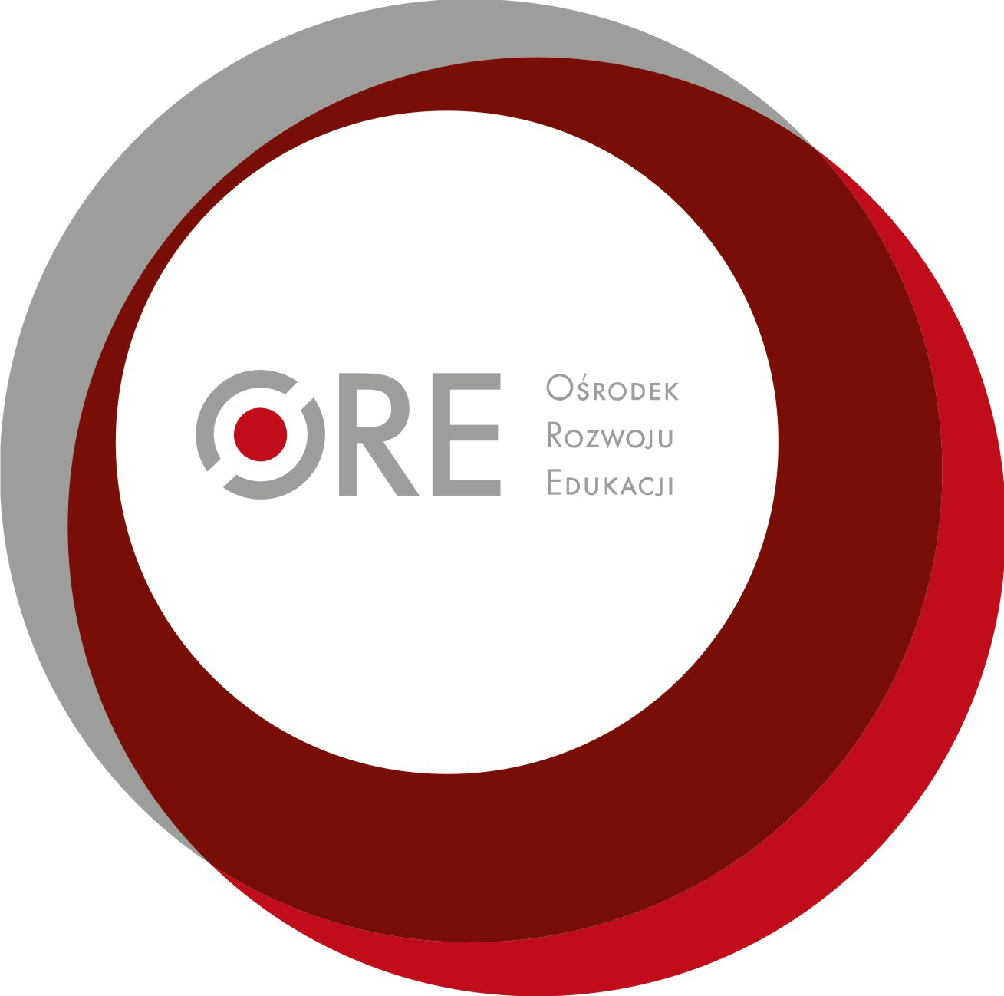 Rozwijanie kompetencji cyfrowych – wykorzystanie e-zasobów w nauczaniu i uczeniu się Warszawa, wrzesień 2019Sylabusszkolenia blended-learningopracowanie szkolenia i jego prowadzenie:Anna Grzybowska, Agnieszka HalickaKierownik kursu i opieka merytoryczna:Anna Kasperska-GochnaA. Adresaci szkolenia Szkolenie metodyczne blended-learning pt. „Rozwijanie kompetencji cyfrowych – wykorzystanie e-zasobów w nauczaniu i uczeniu się” skierowane jest do osób z uprawnieniami do nauczania przedmiotów przyrodniczych oraz przedmiotów humanistycznych, zatrudnionych jako: nauczyciele konsultanci, doradcy metodyczni, pracownicy placówek doskonalenia nauczycieli, którzy w swojej pracy dydaktycznej wykorzystywać będą narzędzia TIK.B. Zasady rekrutacjiZgłoszenia będą przyjmowane przez system rekrutacji ORE – www.szkolenia.ore.edu.pl. 
Po weryfikacji i akceptacji zgłoszeń uczestnicy otrzymają drogą mailową zaproszenia 
do udziału w kursie wraz z instrukcją logowania na platformie e-learningowej ORE 
(www.e-kursy.ore.edu.pl).O zakwalifikowaniu decydować będzie spełnienie kryterium dotyczącego zatrudnienia w placówce doskonalenia nauczycieli, w szkole lub placówce oświatowej oraz przesłanie drogą mailową kierownikowi kursu skanu oświadczenia potwierdzającego zatrudnienie. Rekrutacja jest możliwa do dnia: 25 października 2019 roku, do godz. 12.00.C. Cele szkoleniaZapoznanie z ideą pracy w chmurze.Tworzenie quizów edukacyjnych.Przygotowanie gotowych aplikacji w LearningApps.org.Wykorzystanie kodów QR w edukacji szkolnej.Zaplanowanie edukacyjnego escape roomu.Gromadzenie przydatnych narzędzi na wirtualnej tablicy (Padlet i inne narzędzia).Tworzenie wirtualnej klasy bazującej na filmach nagrywanych przez jej uczestników.Tworzenie animacji poklatkowych na urządzeniach mobilnych.Wykorzystanie e-zasobów w edukacji przyrodniczej.Wykorzystanie e-zasobów w edukacji humanistycznej.Aplikacje mobilne w pracy nauczyciela przedmiotów przyrodniczych.Aplikacje mobilne w pracy nauczyciela humanisty.Planowanie zajęć edukacyjnych z wykorzystaniem poznanych narzędzi.D. Organizacja szkoleniaSzkolenie blended-learning składa się z: pracy indywidualnej on-line oraz dwudniowego (16 godzin) spotkania stacjonarnego w Centrum Szkoleniowym ORE w Sulejówku, ul. Paderewskiego 77.Część e-learningowa będzie miejscem poznania się, dzielenia wiedzą, nowinkami, miejscem wymiany poglądów, strefą relaksu.Na platformie e-learningowej Uczestnicy będą mogli poznać się wirtualnie z prowadzącymi warsztaty, zadać pytania, na które nasi eksperci udzielą odpowiedzi. Do wykonania będą cztery zadania przed szkoleniem stacjonarnym oraz quiz samosprawdzający w czasie szkolenia online. Niezbędne materiały i informacje znajdą się w części e-learningowej kursu. Ponadto uczestnicy szkolenia będą tworzyć scenariusz swoich zajęć z wykorzystaniem narzędzi TIK poznanych w czasie szkolenia.Na zakończenie szkolenia uczestnicy proszeni są o wypełnienie ankiety ewaluacyjnej.E. Ramowy plan szkolenia stacjonarnego

Grupa I szkolenie dla nauczycieli przedmiotów przyrodniczych 16-17 listopada 2019.Grupa II szkolenie dla nauczycieli przedmiotów przyrodniczych 17-18 listopada 2019.Grupa I szkolenie dla nauczycieli przedmiotów humanistycznych 16-17 listopada 2019.Grupa II szkolenie dla nauczycieli przedmiotów humanistycznych 17-18 listopada 2019.F. Efekty:Po ukończeniu szkolenia osoba uczestnicząca w kursie będzie:znać przepisy prawa autorskiego oraz zasady korzystania z treści publikowanych w Internecie,znać wybrane e-zasoby i planować ich wykorzystanie w swojej pracy, znać najnowsze koncepcje pedagogiczne odwołujące się do wykorzystania TIK,wykorzystywać wybrane narzędzia TIK na swoim przedmiocie,planować lekcje/zajęcia z wykorzystaniem poznanych narzędzi TIK,tworzyć własne e-zasoby.G. Kryteria oceniania i warunki ukończenia szkoleniaWarunkiem zaliczenia szkolenia  będzie udział w całym szkoleniu stacjonarnym i e-learningowym oraz wykonanie zadania nr 2 (potwierdzenie realizacji scenariusza – wypracowanego w trakcie szkolenia – na własnej lekcji – i przesłanie go na platformę e-learningową w terminie nie dłuższym niż 12 dni od zakończenia szkolenia – maksymalnie do dnia 30 listopada 2019 roku.H. Czas trwania szkoleniaSzkolenie realizowane będzie w czterech grupach: Grupa I nauki przyrodnicze: Część I (e-learningowa):  25 października do 14 listopada 2019 roku, część II (stacjonarna): 16-17 listopada 2019 roku; Grupa II nauki przyrodnicze : Część I (e-learningowa):  25 października do 14 listopada 2019 roku, część II (stacjonarna): 17-18 listopada 2019 roku; Grupa I nauki humanistyczne : Część I (e-learningowa): 25 października do 14 listopada 2019 roku, część II (stacjonarna): 16-17 listopada 2019 roku; Grupa II nauki humanistyczne: Część I (e-learningowa): 25 października do 14 listopada 2019 roku, część II (stacjonarna): 17-18 listopada 2019 roku; Po tym terminie zostaną wysłane zaświadczenia dla uczestników spełniających warunki zaliczenia.I. Wsparcie w trakcie szkoleniaOdpowiedzi merytorycznych i organizacyjnych związanych z realizacją szkolenia udziela:Anna Kasperska-Gochna, tel.: 22 345 37 73, mail: anna.kasperska-gochna@ore.edu.plModerowanie zajęć na platformie e-learningowej : prowadzące Anna Grzybowska i Agnieszka Halicka  (kontakt do prowadzących zostanie podany razem z hasłem do logowania).J. Narzędzia stosowane podczas szkolenia:Komunikacja: platforma Moodle, edytor tekstu (np. MS Word), poczta elektroniczna.Informacja: przeglądarka internetowa – zalecana Mozilla Firefox (min. wersja 15).Prezentacja: edytor prezentacji (np. MS PowerPoint), zainstalowana wtyczka Adobe Flash Player.Bezpłatne programy i aplikacje podane w czasie szkolenia.DzieńGodzinyPunkt programuLiczba godzinSOBOTA16.11.2019 r.8.30 – 10.00Poznajmy sięOczekiwania wobec szkolenia  - zbieranie opinii w narzędziach online. Poznanie narzędzi Mentimeter i Answergarden.Zapoznanie z ideą pracy w chmurze.2SOBOTA16.11.2019 r.10.15 – 11.45Tworzenie animacji poklatkowych na urządzeniach mobilnych.2SOBOTA16.11.2019 r.12.00 – 13.30Tworzenie quizów edukacyjnych (Kahoot, Quiziz).Przygotowanie gotowych aplikacji w LearningApps.org.Gromadzenie przydatnych narzędzi na wirtualnej tablicy (Padlet i inne narzędzia).2SOBOTA16.11.2019 r.14.00 – 15.30Google Earth, Google Maps, Symulacje PhET, aplikacje i symulacje związane ze zmianami klimatu i ochroną środowiska.2SOBOTA16.11.2019 r.15.45 - 17.15Tworzenie wirtualnej klasy bazującej na filmach nagrywanych przez jej uczestników. (BYOD)2SOBOTA16.11.2019 r.17.30 – 18.15Wykorzystanie e-zasobów w edukacji przyrodniczej.Aplikacje mobilne w pracy nauczyciela przedmiotów przyrodniczych (LocusMap, Kanarek, rozpoznawanie roślin Czyj to liść 
lub PlantSnap, SkyMap.Narzędzia TIK: opracowywanie interaktywnych treści (Genial.ly). – część pierwsza1SOBOTA16.11.2019 r.Suma:11NIEDZIELA17.11.2019 r.8.30 – 9.15Ciąg dalszy Wykorzystanie e-zasobów w edukacji przyrodniczej.Aplikacje mobilne w pracy nauczyciela przedmiotów przyrodniczych (LocusMap, Kanarek, rozpoznawanie roślin Czyj to liść 
lub PlantSnap, SkyMap.Narzędzia TIK: opracowywanie interaktywnych treści (Genial.ly).1NIEDZIELA17.11.2019 r.9.30 - 11.00Poznanie zasad pracy w  edukacyjnym escape roomie.Wykorzystanie kodów QR w edukacji szkolnej.2NIEDZIELA17.11.2019 r.11.15 – 12.45Planowanie zajęć edukacyjnych z wykorzystaniem poznanych narzędzi.Praca nad projektem przedmiotowym.2NIEDZIELA17.11.2019 r.Suma:5DzieńGodzinyPunkt programuLiczba godzinNIEDZIELA17.11.2019 r.14.00 – 15.30Poznajmy sięOczekiwania wobec szkolenia  - zbieranie opinii w narzędziach online. Poznanie narzędzi Mentimeter i Answergarden.Zapoznanie z ideą pracy w chmurze.2NIEDZIELA17.11.2019 r.15.45 – 17.15Tworzenie animacji poklatkowych na urządzeniach mobilnych.2NIEDZIELA17.11.2019 r.17.30 – 19.00Tworzenie quizów edukacyjnych (Kahoot, Quiziz).Przygotowanie gotowych aplikacji w LearningApps.org.Gromadzenie przydatnych narzędzi na wirtualnej tablicy (Padlet i inne narzędzia).2NIEDZIELA17.11.2019 r.Suma:6PONIEDZIAŁEK18.11.2019 r.8.30 - 10.00Google Earth, Google Maps, Symulacje PhET, aplikacje i symulacje związane ze zmianami klimatu i ochroną środowiska2PONIEDZIAŁEK18.11.2019 r.10.15 - 11.45Tworzenie wirtualnej klasy bazującej na filmach nagrywanych przez jej uczestników. (BYOD)2PONIEDZIAŁEK18.11.2019 r.12.00 – 13.30Wykorzystanie e-zasobów w edukacji przyrodniczej.Aplikacje mobilne w pracy nauczyciela przedmiotów przyrodniczych (LocusMap, Kanarek, rozpoznawanie roślin Czyj to liść 
lub PlantSnap, SkyMap.Narzędzia TIK: opracowywanie interaktywnych treści (Genial.ly).2PONIEDZIAŁEK18.11.2019 r.14.00 - 15.30Poznanie zasad pracy w  edukacyjnym escape roomie.Wykorzystanie kodów QR w edukacji szkolnej.2PONIEDZIAŁEK18.11.2019 r.15.45 – 17.15Planowanie zajęć edukacyjnych z wykorzystaniem poznanych narzędzi.Praca nad projektem przedmiotowym.2PONIEDZIAŁEK18.11.2019 r.Suma:10DzieńGodzinyPunkt programuLiczba godzinSOBOTA16.11.2019 r.8.30 – 10.00Poznajmy się.Oczekiwania wobec szkolenia  - zbieranie opinii w narzędziach online. Poznanie narzędzi Mentimeter i Answergarden.Zapoznanie z ideą pracy w chmurze.2SOBOTA16.11.2019 r.10.15 – 11.45Gromadzenie przydatnych narzędzi na wirtualnej tablicy (Padlet, Wakelet).Przygotowanie gotowych aplikacji w LearningApps.org2SOBOTA16.11.2019 r.12.00 – 13.30Tworzenie wirtualnej klasy bazującej na filmach nagrywanych przez jej uczestników. (BYOD)2SOBOTA16.11.2019 r.14.00 – 15.30Tworzenie animacji poklatkowych na urządzeniach mobilnych.2SOBOTA16.11.2019 r.15.45 – 17.15Tworzenie quizów edukacyjnych (Kahoot, Quiziz).2SOBOTA16.11.2019 r.17.30 – 18.15Wykorzystanie e-zasobów w edukacji humanistycznej.Narzędzia TIK w pracy nauczyciela humanisty (komiksy online (ToonDoo), narzędzia do tworzenia cyfrowych książek), opracowywanie interaktywnych treści (Genial.ly). – część pierwsza1SOBOTA16.11.2019 r.Suma:11NIEDZIELA17.11.2019 r.8.30 – 9.15Wykorzystanie e-zasobów w edukacji humanistycznej.Narzędzia TIK w pracy nauczyciela humanisty (komiksy online (ToonDoo), narzędzia do tworzenia cyfrowych książek), opracowywanie interaktywnych treści (Genial.ly). – ciąg dalszy1NIEDZIELA17.11.2019 r.9.30 - 11.00Poznanie zasad pracy w  edukacyjnym escape roomie.Wykorzystanie kodów QR w edukacji szkolnej.2NIEDZIELA17.11.2019 r.11.15 – 12.45Planowanie zajęć edukacyjnych z wykorzystaniem poznanych narzędzi.Praca nad projektem przedmiotowym.2NIEDZIELA17.11.2019 r.Suma:5DzieńGodzinyPunkt programuLiczba godzinNIEDZIELA17.11.2019 r.14.00 – 15.30Poznajmy się.Oczekiwania wobec szkolenia  - zbieranie opinii w narzędziach online. Poznanie narzędzi Mentimeter i Answergarden.Zapoznanie z ideą pracy w chmurze.2NIEDZIELA17.11.2019 r.15.45 – 17.15Gromadzenie przydatnych narzędzi na wirtualnej tablicy (Padlet, Wakelet).Przygotowanie gotowych aplikacji w LearningApps.org2NIEDZIELA17.11.2019 r.17.30 – 19.00Tworzenie wirtualnej klasy bazującej na filmach nagrywanych przez jej uczestników. (BYOD)2NIEDZIELA17.11.2019 r.Suma:6NIEDZIELA17.11.2019 r.PONIEDZIAŁEK18.11.2019 r.8.30 - 10.00Tworzenie animacji poklatkowych na urządzeniach mobilnych.2PONIEDZIAŁEK18.11.2019 r.10.15 - 11.45Tworzenie quizów edukacyjnych (Kahoot, Quiziz).2PONIEDZIAŁEK18.11.2019 r.12.00 – 13.30Wykorzystanie e-zasobów w edukacji humanistycznej.Narzędzia TIK w pracy nauczyciela humanisty (komiksy online (ToonDoo), narzędzia do tworzenia cyfrowych książek), opracowywanie interaktywnych treści (Genial.ly). 2PONIEDZIAŁEK18.11.2019 r.14.00 - 15.30Poznanie zasad pracy w  edukacyjnym escape roomie.Wykorzystanie kodów QR w edukacji szkolnej.2PONIEDZIAŁEK18.11.2019 r.15.45 – 17.15Planowanie zajęć edukacyjnych z wykorzystaniem poznanych narzędzi.Praca nad projektem przedmiotowym.2PONIEDZIAŁEK18.11.2019 r.Suma:10